ТЕРРИТОРИАЛЬНАЯ ИЗБИРАТЕЛЬНАЯ КОМИССИЯЗАВОЛЖСКОГО РАЙОНА ГОРОДА ЯРОСЛАВЛЯРЕШЕНИЕг. ЯрославльО формировании  участковой избирательной комиссии избирательного участка № 1845Рассмотрев предложения по кандидатурам для назначения в составы участковых избирательных комиссий, в соответствии со статьями 20, 22, 27 Федерального закона от 12 июня 2002 года № 67-ФЗ «Об основных гарантиях избирательных прав и права на участие в референдуме граждан Российской Федерации», Методическими рекомендациями о порядке формирования территориальных, окружных и участковых избирательных комиссий, утвержденными постановлением Центральной избирательной комиссии Российской Федерации от 15.03.2023 № 111/863-8, и статьями 7, 8 и 11 Закона Ярославской области от 08.07.2016 № 60-з  «О системе избирательных комиссий Ярославской области», территориальная избирательная комиссия Заволжского района  решила: 1. Сформировать участковую избирательную комиссию избирательного участка № 1845 со сроком полномочий пять лет (2023-2028 гг.), назначив в состав членов участковой избирательной комиссии с правом решающего голоса лиц согласно прилагаемому списку.2. Направить решение в Избирательную комиссию Ярославской области, участковую избирательную комиссию избирательного участка № 1845.3. Разместить  решение на официальном сайте Избирательной комиссии Ярославской области в информационно-телекоммуникационной сети «Интернет» на странице территориальной избирательной комиссии Заволжского района города Ярославля.4. Контроль за исполнением  решения возложить на председателя территориальной избирательной комиссии Величко Е.В.	 Председатель территориальной избирательной комиссии	                                                                    		Е.В. ВеличкоСекретарь территориальной избирательной комиссии                                                                            	Т.В. ЗариповаПриложение  к решению территориальной избирательной комиссии Заволжского района города Ярославля от 31 мая  2023 года № 56/429Список членов участковой избирательной комиссии с правом решающего голосаУчастковая избирательная комиссия избирательного участка № 1845Количественный состав комиссии – 16 членовСрок полномочий пять лет (2023-2028 гг.)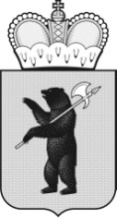 31 мая 2023 г.            № 56/429№ п/пФамилия, имя, отчество члена участковой избирательной комиссии с правом решающего голосаСубъект предложения кандидатуры в состав избирательной комиссииАлфеева Наталья Александровнасобрание избирателей по месту работыБурцева Олеся Вячеславовнасобрание избирателей по месту жительстваВолкова Анна Александровнарегиональное отделение в Ярославской области Политической партии "НОВЫЕ ЛЮДИ"Волкова Татьяна НиколаевнаЯрославское региональное отделение Политической партии ЛДПР - Либерально-демократической партии РоссииВоротилова Юлия СергеевнаМестное отделение города Ярославля Всероссийской политической партии "ЕДИНАЯ РОССИЯ"Голубева Екатерина Сергеевнасобрание избирателей по месту работыГромова Екатерина Андреевнасобрание избирателей по месту жительстваЗакирова Мария Михайловнасобрание избирателей по месту работыКириллова Елена ВладимировнаРегиональное отделение Социалистической политической партии "СПРАВЕДЛИВАЯ РОССИЯ - ПАТРИОТЫ - ЗА ПРАВДУ" в Ярославской областиКолчина Марина Ивановнасобрание избирателей по месту работыСпиридонова Галина Николаевнасобрание избирателей по месту жительстваУткина Ольга Александровнасобрание избирателей по месту работыФедорина Татьяна ВладимировнаЯРОСЛАВСКОЕ ОБЛАСТНОЕ ОТДЕЛЕНИЕ политической партии "КОММУНИСТИЧЕСКАЯ ПАРТИЯ РОССИЙСКОЙ ФЕДЕРАЦИИ"Шарова Марина Владимировнасобрание избирателей по месту жительстваШаулина Елена Александровнасобрание избирателей по месту жительстваШилямина Ксения Дмитриевнасобрание избирателей по месту работы